CARLESS Fuel order formFUEL ORDER FORM FOR FIA ERC RALLY LIEPĀJA 2016INVOICE DETAILS:HOW TO ORDER:Please complete the order form and send to polar.motorsport@pp.inet.fi. We will then confirm the order and send you an invoice for the fuel. Payment must be made by the latest one week before the event.Please note that Hiperflo 300 fuel needs to be ordered by January 10th latest to guarantee supply.All our fuels comply with the FIA Appendix J 2014 fuel regulations.Ordered fuel will be available at the event the day before shakedown.INVOICE DETAILS:PRICES FOR THE FUEL DELIVERED TO THE EVENT ARE:Please note that all prices are without VAT.VAT @ 20% (Estonian VAT) will apply to the following:All Estonian registered companies;All companies outside of the EU;Any EU companies not having a valid VAT code;Private individuals.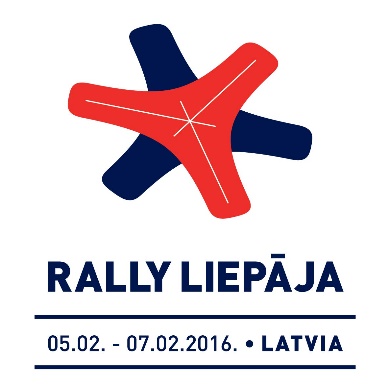 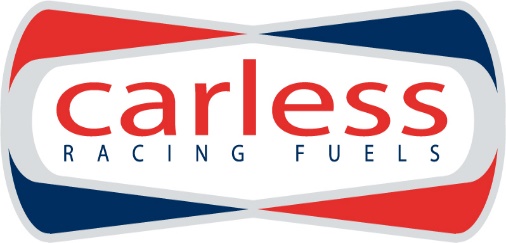 Fuel TypeCan sizeLiters requiredHiperflo Turbo UltimateDEV254 literHiperflo 30025 literCompany nameAddressCountryVAT Registration No.NameE-mailTurbo UltimateDEV24.20 € / LHiperflo 3003.90 € / L